IZVJEŠĆE DJEČJEG VRTIĆA „ ŠKRINJICA“ O PROVEDBENIM AKTIVNOSTIMAU SKLOPU PROJEKTA „OPĆINA VIDOVEC – PRIJATELJ DJECE“  PROJEKT „PUTUJE PISMO“Projekt „PUTUJE PISMO“ održavao se kontinuirano, kroz duži vremenski period, odnosno sve dok je postojao interes djece  za tu temu.Cilj projekta je edukativnog karaktera, djecu predškolskog uzrasta upoznajemo s pisanjem pisama i čestitaka.                                                                                            Interes djece za ovaj projekt izazvao je posjet našeg poštara koji nam je donio poštu u našu sobu dnevnog boravka. Povodom toga u vrtiću smo oformili novi kutić „Pošta“ s poštanskim sandučićem koji smo sami izradili. Djeca su sama ili uz pomoć odgojiteljica napravila dopisnice, razglednice, pisma, kuverte i ubacivala ih u sandučić. Ideja je bila da svako dijete pošalje pismo svom prijatelju iz vrtića. Pismo je moralo sadržavati kućnu adresu pa su djeca na taj način spoznala kako putuje pošta. Skupljali smo razne materijale za „igru pošte“, poput pisama, čestitaka, poštanskih maraka, dopisnica. Tako smo približili djeci taj već prilično zaboravljeni način komunikacije, a sve to sve kroz igru i zabavu.  Dogovorili smo i posjet pošti u Varaždinu, a Općina Vidovec organizirala nam je prijevoz autobusom. U pošti nas je dočekala njihova djelatnica koja nam je, nakon što smo prvo sve sami pogledali, dodatno pojasnila kako putuje pošta.  Za  kraj smo se svi zajedno fotografirali i otišli u kazalište na predstavu.Ravnateljica DV „Škrinjica“Slavica Koščak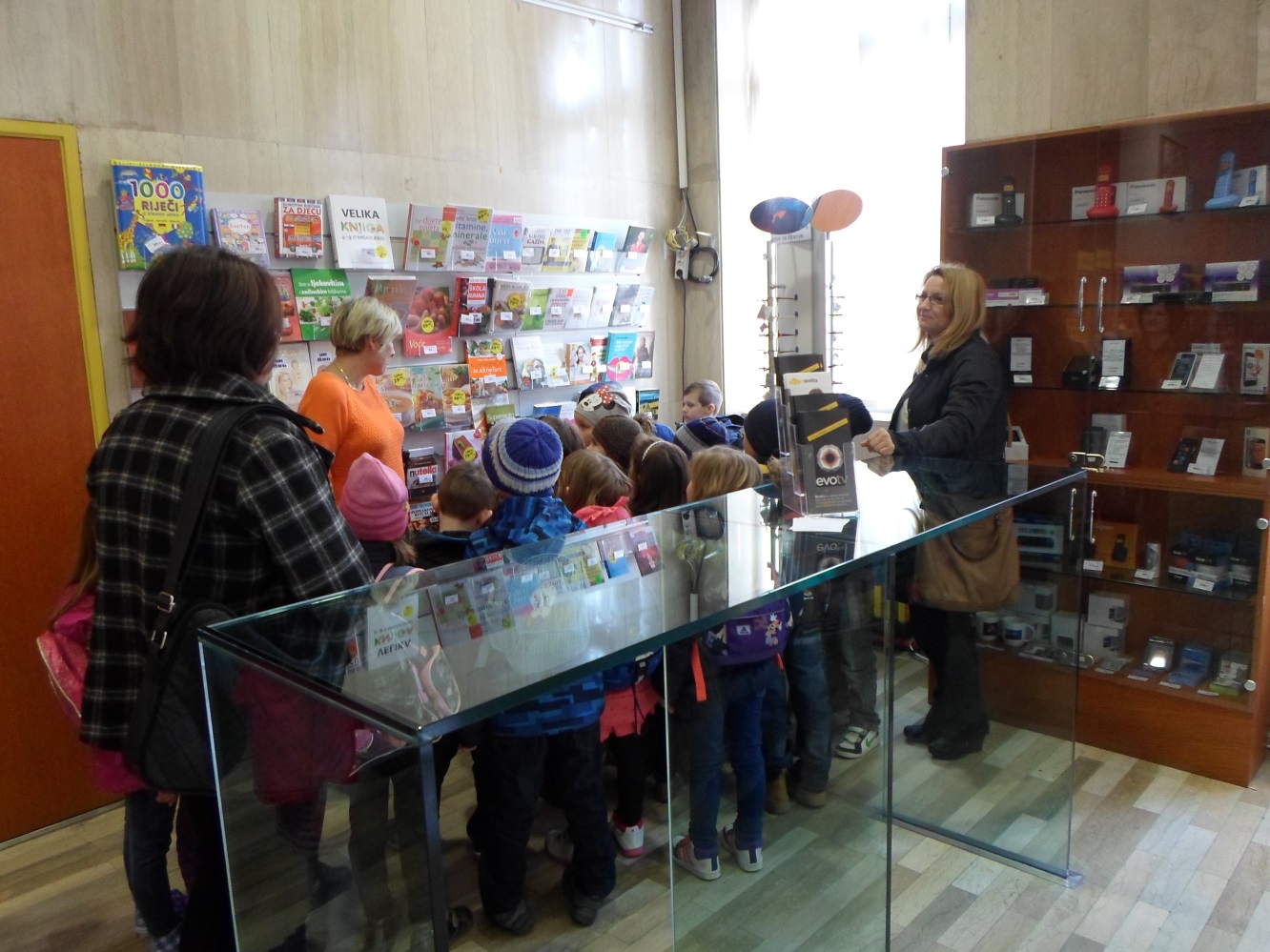 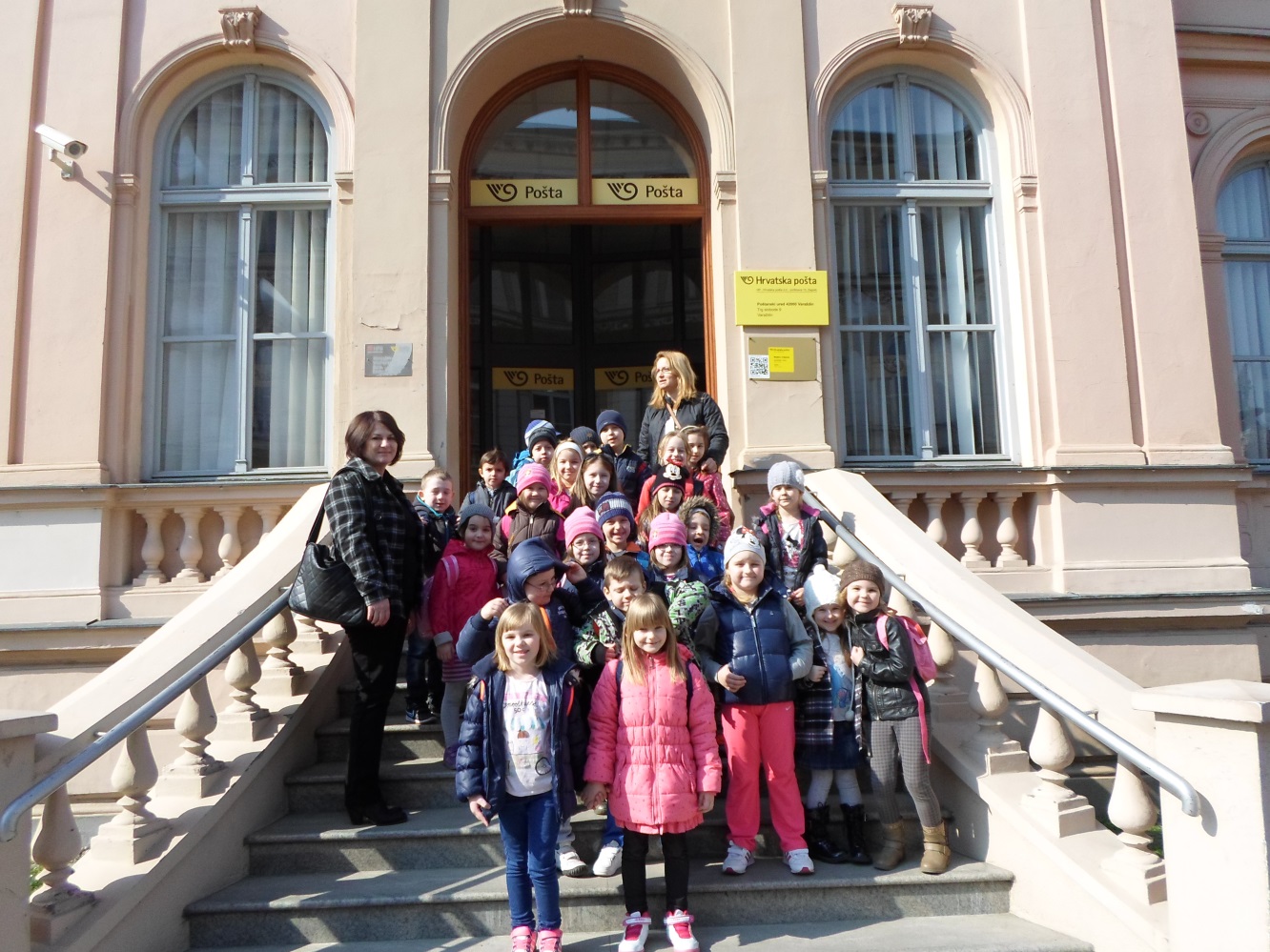 